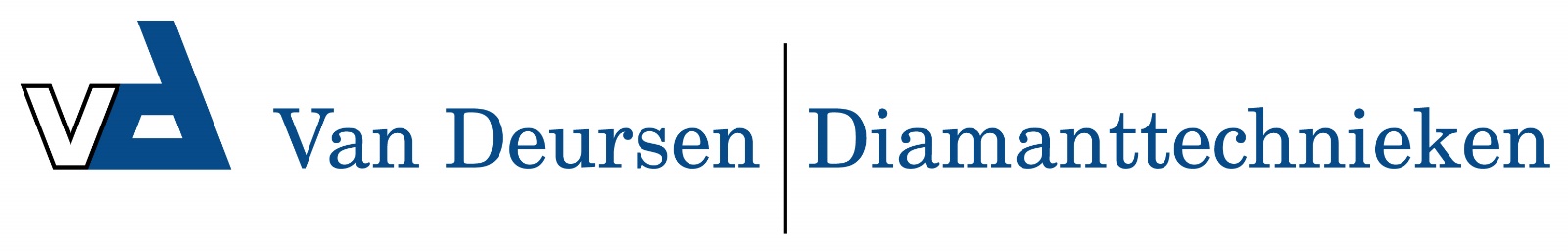 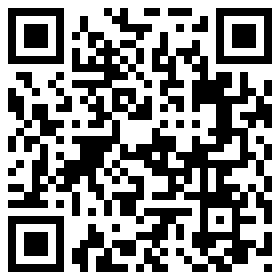 FT44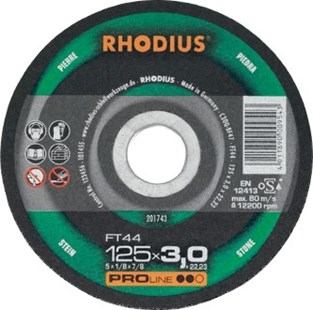 Toepassing: steenFT44  C30Q-BF47 FT44  C30Q-BF47 FT44  C30Q-BF47 100 x 2,5 x 16.0025201737115 x 3,0 x 22.2325201750125 x 3,0 x 22.2325201743180 x 3,0 x 22.2325201764230 x 3,0 x 22.2325201788FTK44  C30Q-BF48 FTK44  C30Q-BF48 FTK44  C30Q-BF48 100 x 2,0 x 16.0025201804115 x 3,0 x 22.2325201810125 x 3,0 x 22.2325201838150 x 3,0 x 22.2325201863180 x 3,0 x 22.2325201867230 x 3,0 x 22.2325201873